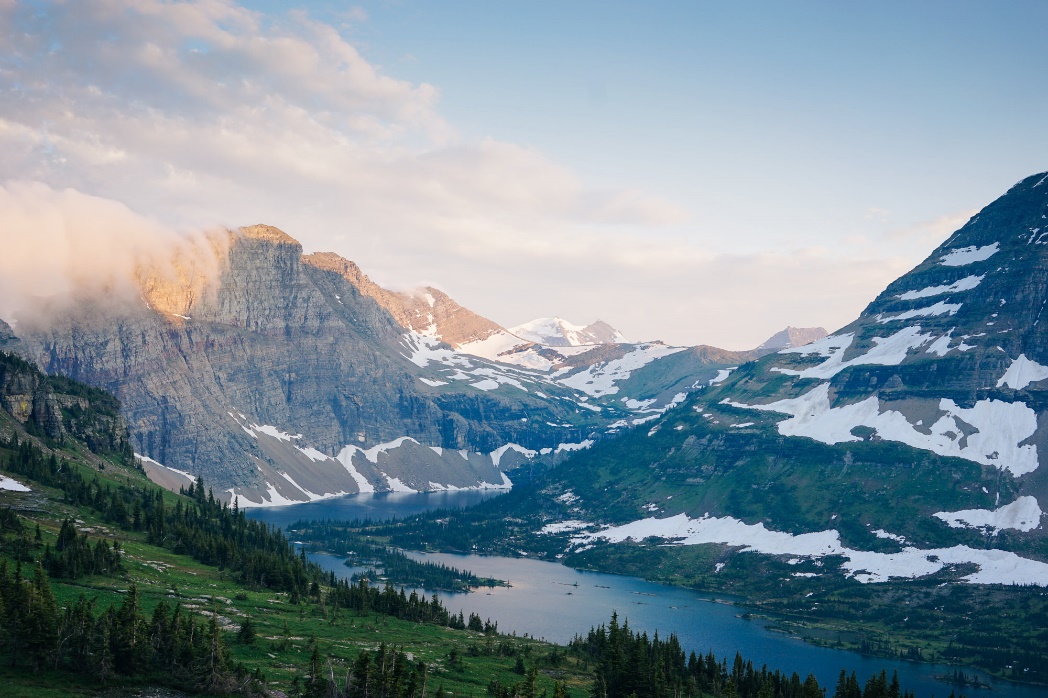 dEPRESSIONsELF-mANAGEMENTgOALS, sUGGESTIONS, AND tOOLSHow to use this resource:You are the most important person in the treatment of your depression. Your health care team may have prescribed medications or other therapy for you, but it is very important for you to be a part of the treatment team. Important elements in the team approach are 1) communication, 2) planning, 3) organizing, and 4) follow-through. This document is intended to help you set self-management goals and make plans to achieve them. KEY TAKEAWAYSDepression is treatable.You are an important member of your health care team.Setting goals and making a plan to achieve them is helpful. Your treatment may involve a variety of elements.CLINIC NAME[insert logo if desired]